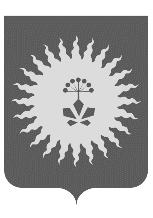 АДМИНИСТРАЦИЯАНУЧИНСКОГО МУНИЦИПАЛЬНОГО ОКРУГАПРИМОРСКОГО КРАЯП О С Т А Н О В Л Е Н И Е02.06.2021                              с. Анучино                                   № 451О создании, содержании и использовании запасов материально-технических, продовольственных и иных средств для обеспечения мероприятий по гражданской обороне на территории Анучинского муниципального округа     В соответствии Федеральным законом РФ от 12 февраля 1998 № 28-ФЗ «О гражданской обороне», постановлением Правительства Российской Федерации от 27 апреля 2000г. № 379 «О накоплении, хранении и использовании в целях гражданской обороны запасов материально-технических, продовольственных, медицинских и иных средств», Уставом Анучинского муниципального округа, в целях осуществления мероприятий по гражданской обороне на территории Анучинского муниципального округа, администрация Анучинского  муниципального округа. 
ПОСТАНОВЛЯЕТ:1. Утвердить Положение о создании, содержании и использовании запасов материально-технических, продовольственных и иных средств для обеспечения мероприятий по гражданской обороне па территории Анучинского муниципального округа (приложение №1).
        2. Утвердить номенклатуру и объемы запасов материально-технических, продовольственных и иных средств, создаваемых для обеспечения мероприятий по гражданской обороне администрацией Анучинского муниципального округа (приложение № 2).
         3. Считать местный резерв материальных ресурсов администрации Анучинского муниципального округа для ликвидации чрезвычайных ситуаций природного и техногенного характера, составной частью запасов, создаваемых в целях гражданской обороны4. Отделу гражданской обороны и чрезвычайных ситуаций Анучинского муниципального округа (далее отдел ГОЧС):- оказать необходимую методическую помощь должностным лицам, ответственным за создание, хранение и освежение запаса материальных ресурсов в целях гражданской обороны;- осуществлять учет и контроль за созданием резерва материальных и иных средств в целях гражданской обороны и ежегодно к 15 января представлять главе Анучинского муниципального округа отчет о состоянии работы по созданию и накоплению запасов продовольствия, медицинских и иных средств в целях гражданской обороны.5. Рекомендовать руководителям организаций, учреждений и предприятий, расположенных на территории Анучинского муниципального округа, продолжающих свою производственную деятельность в военное время, независимо от их организационно-правовых форм, утвердить своими решениями номенклатуры  и объемы накопления запасов в целях гражданской обороны, места их хранения, сметы расходов на создание и содержание запасов.       6.  Считать утратившим силу:            - постановление администрации Анучинского муниципального округа от 17 мая 2021 года № 412 О создании, содержании и использовании запасов материально-технических, продовольственных, медицинских и иных средств для обеспечения мероприятий по гражданской обороне на территории Анучинского муниципального округа.          7. Общему отделу администрации Анучинского муниципального округа (Бурдейная С.В.) разместить настоящее постановление на официальном сайте администрации Анучинского муниципального округа Приморского края в сети интернет.8. Контроль за исполнением настоящего постановления оставляю за собой. Глава Анучинского муниципального округа                                                     С.А. ПонуровскийПриложение № 1к постановлению администрации Анучинского муниципального округаОт 02.06.2021г. №  451ПОЛОЖЕНИЕ О создании, содержании и использовании запасов материально-технических, продовольственных и иных средств для обеспечения мероприятий по гражданской обороне на территории Анучинского муниципального округа1.Общие положения
1.1. Настоящее Положение разработано в соответствии с пунктом 1 статьи 3 и пунктом 2 статьи 8 Федерального закона РФ от 12 февраля 1998 года № 28-ФЗ "О гражданской обороне", Постановлением Правительства Российской Федерации от 27 апреля 2000 года № 379 "О накоплении, хранении и использовании в целях гражданской обороны запасов материально-технических, продовольственных, медицинских и иных средств", 1.2. Запасы для обеспечения мероприятий по гражданской обороне (далее - запасы ГО) создаются и накапливаются заблаговременно в мирное время, исходя из принципа необходимой достаточности и максимально возможного использования имеющихся средств, и предназначены для первоочередного обеспечения населения в военное время.Материально-технические запасы используются только на основании решений, принятых главой Анучинского муниципального округа.2. Резерв включает продовольствие, строительные материалы, нефтепродукты, и другие материальные средства.3. Номенклатура и объем запасов материальных средств утверждаются главой Анучинского муниципального округа и устанавливаются исходя из возможной обстановки, объемов аварийно-спасательных и других неотложных работ, а также ущерба экономики муниципального округа в результате военных конфликтов или в следствии этих конфликтов. При определении номенклатуры и объемов запасов необходимо учитывать имеющиеся материальные ресурсы, накопление для ликвидации последствий чрезвычайных ситуаций природного и техногенного характера.4. Создание, хранение и освежение   местного Резерва осуществляется за счёт бюджета Анучинского муниципального округа. Создание, хранение и освежение объектового Резерва осуществляется за счёт бюджета организаций.5. Объём финансовых средств, необходимых для приобретения материальных ресурсов Резерва, определяется с учётом возможного изменения рыночных цен на материальные ресурсы, а также расходов, связанных с формированием, размещением, хранением и восполнением Резерва.       6. Создание запасов ГО осуществляется в следующем порядке:         - Ответственные за создание, размещение, хранение и восполнение запасов ГО (далее структурные подразделения), до 01 сентября текущего финансового года представляют в отдел ГОЧС администрации Анучинского муниципального округа обоснованные предложения по созданию, размещению, хранению, использованию и запасов ГО, по оплате договоров на экстренную поставку отдельных видов материальных ресурсов, использованных в целях ГО в очередном финансовом году и плановом периоде. Расчеты производятся в ценах текущего года с учетом установленного индекса цен на очередной финансовый год.          - Отдел ГОЧС администрации Анучинского муниципального округа обобщает полученные предложения, формирует бюджетную заявку и направляет ее на согласование в КЧС и ОПБ округа.          - Согласованная с КЧС и ОПБ округа бюджетная заявка направляется в ФЭУ администрации Анучинского муниципального округа для формирования предварительного перечня бюджетных ассигнований на очередной финансовый год и плановый период. Размер финансового резерва для создания запасов ГО на территории Анучинского муниципального округа утверждается решением Думы Анучинского муниципального округа «О бюджете Анучинского муниципального округа» на очередной финансовый год и плановый период.          -Финансирование расходов на создание, размещение, хранение, обслуживание, использование и восполнение резервов материальных ресурсов (далее – финансирование расходов) производится в пределах средств, утвержденных решением Думы Анучинского муниципального округа, в соответствии с решением КЧС и ОПБ округа.           -Отдел муниципального заказа администрации Анучинского муниципального округа заключает в объеме выделенных ассигнований договоры (контракты) на поставку материальных ресурсов в Резерв, а также на ответственное хранение и содержание Резерва; 7. Функции по созданию, размещению, хранению и восполнению Резерва возлагаются:          по продовольствию, вещевому имуществу и предметам первой необходимости – на экономический блок финансово-экономического управления администрации Анучинского муниципального округа          по строительным материалам – на отдел жизнеобеспечения администрации Анучинского муниципального округа          по нефтепродуктам, источникам бесперебойного питания, аварийно-спасательному оборудованию и пожарно-техническому вооружению - на МКУ «Хозяйственное управление администрации Анучинского муниципального округа»      	по средствам индивидуальной защиты, приборам РХБЗ, средствам связи на отдел ГОЧС администрации Анучинского муниципального округа. 8. Структурные подразделения на которые возложены функции по созданию Резерва:- разрабатывают предложения по номенклатуре и объёмам материальных ресурсов в Резерве и подают их в отдел ГОЧС администрации Анучинского муниципального округа для разработки номенклатуры и объема Резерва Анучинского муниципального округа;        - определяют места хранения материальных ресурсов в Резерве;- организуют (по распоряжению администрации Анучинского муниципального округа) доставку материальных ресурсов потребителям при возникновении необходимости;- ведут учёт и отчётность по операциям, связанным с материальными ресурсами Резерва;- обеспечивают поддержание Резерва в постоянной готовности к использованию;- осуществляют контроль за наличием, качественным состоянием, соблюдением условий хранения материальных средств, находящихся на хранении в Резерве;- подготавливают проекты правовых актов по вопросам закладки, хранения, учёта, обслуживания, замены, реализации и списания материальных ресурсов Резерва.- представляют в отдел ГОЧС сведения о наличии и качественном состоянии находящегося на хранении Резерва.9. Общее руководство по созданию, хранению и использованию Резерва возлагается на отдел ГОЧС администрации Анучинского муниципального округа.10. Материальные ресурсы, входящие в состав Резерва, независимо от места их размещения, являются собственностью юридического лица, на чьи средства они созданы (приобретены).11. Хранение материальных ресурсов Резерва организуется как на объектах, специально предназначенных для их хранения и обслуживания, так и в соответствии с заключенными договорами на базах и складах промышленных, сельскохозяйственных, транспортных, торгово- посреднических и иных предприятий и организаций, где гарантирована их безусловная сохранность и откуда возможна их оперативная доставка к местам предназначения. 12. Выпуск материальных средств из Резерва осуществляется по решению главы Анучинского муниципального округа или лица, его замещающего, и оформляется письменным распоряжением.13. Для ликвидации чрезвычайных ситуаций, возникших в ходе военных конфликтов или вследствие этих конфликтов и обеспечения жизнедеятельности пострадавшего населения, глава Анучинского муниципального округа может использовать Резервы организаций и предприятий, расположенных на территории Анучинского муниципального округа по согласованию с руководителями.14. Восполнение материальных ресурсов Резерва, израсходованных при ликвидации чрезвычайных ситуаций, осуществляется за счёт средств, указанных в решении главы Анучинского муниципального округа о выделении ресурсов из Резерва.Номенклатура и объемы резерва материальных ресурсов для обеспечения мероприятий по гражданской обороне на территории Анучинского муниципального округаПриложение № 2к постановлению администрации Анучинского муниципального округаот 02.06.2021г № 451Наименование материального ресурсаНаименование материального ресурсаЕдиницаизмеренияКоличество1. Продовольствие(из расчета снабжения	50 чел., на 3суток)1. Продовольствие(из расчета снабжения	50 чел., на 3суток)Мука для выпечки хлеба и хлебобулочных изделийтонн0.069Крупа гречневаятонн0,006Крупа рисоваятонн0,006Изделия макаронныетонн0,006Консервы мясныетонн0.023Консервы рыбныетонн0.015Масло животноетонн0.0075Масло растительноетонн0.0015Продукция молочной и сыродельной промышленноститонн0.00375Сахартонн0.01125Чайтонн0.0003Овощи, грибы, картофель, фрукты сушеныетонн0.00225Консервы плодовые и ягодные, экстракты ягодныетонн0.015Консервы овощные, томатныетонн0.069Соль повареннаятонн0.003Пряности пищевкусовые, приправы и добавкитонн0.0000152. Вещевое имущество и ресурсы жизнеобеспечения2. Вещевое имущество и ресурсы жизнеобеспечения2. Вещевое имущество и ресурсы жизнеобеспечения2. Вещевое имущество и ресурсы жизнеобеспеченияОдеялаОдеялашт.50МатрасыМатрасышт.50ПодушкиПодушкишт.50Постельные принадлежности (простыни, наволочки, полотенцаПостельные принадлежности (простыни, наволочки, полотенцакомпл.100Мыло и моющие средстваМыло и моющие средстватонн0.03З. Строительные материалыЗ. Строительные материалыЗ. Строительные материалыЗ. Строительные материалыЛес строительныйЛес строительныйкуб.м5ПиломатериалыПиломатериалыкуб.м5Доска необрезнаяДоска необрезнаякуб.м5ШиферШиферкв.м50Плёнка полиэтиленоваяПлёнка полиэтиленоваякв.м50ГвоздиГвоздитонн0.01Провода и кабелиПровода и кабеликм0.00014. Нефтепродукты4. Нефтепродукты4. НефтепродуктыАвтомобильный бензин АИ-92Автомобильный бензин АИ-92тонн0.00012Дизельное топливоДизельное топливотонн0.005232Масла и смазкиМасла и смазкитонн0.000045. Другие ресурсы5. Другие ресурсы5. Другие ресурсыБензо-генератор (10 кВт)Бензо-генератор (10 кВт)шт.3Дизель-генератор (150 кВт)Дизель-генератор (150 кВт)шт.1МотопомпаМотопомпашт.3